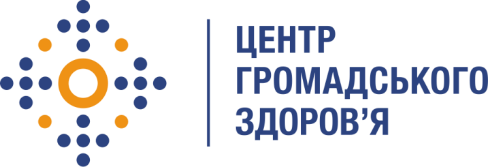 Державна установа
«Центр громадського здоров’я Міністерства охорони здоров’я України» оголошує конкурс на відбір Консультанта з фінансового забезпечення в рамках програми Глобального фонду прискорення прогресу у зменшенні тягаря туберкульозу та ВІЛ-інфекції в України»Назва позиції: Консультант з фінансового забезпечення Інформація щодо установи:Державна установа «Центр громадського здоров’я Міністерства охорони здоров’я України» (далі – Центр) здійснює лікувально-профілактичну, науково-практичну та організаційно-методичну діяльність у сфері охорони здоров’я з метою забезпечення якісного лікування хворих на cоціально-небезпечні захворювання такі, як ВІЛ/СНІД, туберкульоз, наркозалежність, вірусні гепатити тощо,  та їх попередження. Центр приймає участь в розробці регуляторної політики і взаємодіє з іншими міністерствами, науково-дослідними та міжнародними установами, громадськими організаціями, що працюють в сфері громадського здоров’я та протидії соціально небезпечним захворюванням.З 2015 року Центр успішно співпрацює з Глобальним Фондом (the Global Fund) в рамках реалізації в Україні проєктів з боротьби із СНІДом, туберкульозом та малярією, а також реалізації заходів пов’язаних із COVID-19. З 2018 року Центр імплементує в Україні проєкт Глобального Фонду «прискорення прогресу у зменшенні тягаря туберкульозу та ВІЛ-інфекції в Україні».Основні обов'язки:ведення системи документообігу, що забезпечує повне та достовірне розкриття/документування інформації необхідної для укладання договорів цивільно-правового характеру та договорів з надання послуг з Виконавцями Проектусупровід договорів ЦПХ та договорів з надання послуг з Виконавцями Проекту та відстежування виконання умов таких договорівскладання реєстру винагород з Виконавцями.Співпраця з контрагентами (суб-реципієнтами) щодо контролю за цільовим використанням наданих коштів.Контроль за своєчасним поданням звітів контрагентами до Центру у повному обсязі та коректними даними.Контроль документації контрагентів.Підготовка фінансових звітів відносно діяльності контрагентів та подання їх фінансовому менеджеру проєкту.Взаємодія з проектними менеджерами Центру щодо здійснення заходів в рамках реалізації проекту.Здійснення фінансового супровіду діяльності контрагентів (суб-реципієнтів) з дотриманням всіх фінансових політик та процедур  Глобального Фонду та вимог діючого законодавства України. Вимоги до професійної компетентності:Повна вища економічна освіта/ не нижче магістратури при закінчені ВУЗу після 2002 року з фінансів, бухгалтерського обліку державних ВУЗів України (не нижче IV ступеня акредитації МОН України)Досвід роботи в сфері бухгалтерського обліку не менше 4 роківДосвід роботи з аудиторськими компаніями BIG4 (PWC, Deloitte, KPMG, E&Y) Досвід роботи з проектами міжнародних донорів не менше 1 року є пріоритетом. Робота на проєктах Глобального Фонду є пріоритетом.Знання (продвинутий рівень) MS Excel, 1C 8.2. Уважність до деталей, комунікативність та вміння ефективно працювати в рамках жорстких дедлайнів.Резюме мають бути надіслані електронною поштою на електронну адресу: vacancies@phc.org.ua. В темі листа, будь ласка, зазначте: «145-2022 Консультант з фінансового забезпечення». Термін подання документів – до 5 червня 2022 року, реєстрація документів 
завершується о 18:00.За результатами відбору резюме успішні кандидати будуть запрошені до участі у співбесіді. У зв’язку з великою кількістю заявок, ми будемо контактувати лише з кандидатами, запрошеними на співбесіду. Умови завдання та контракту можуть бути докладніше обговорені під час співбесіди.Державна установа «Центр громадського здоров’я Міністерства охорони здоров’я України» залишає за собою право повторно розмістити оголошення про вакансію, скасувати конкурс на заміщення вакансії, запропонувати посаду зі зміненими обов’язками чи з іншою тривалістю контракту.